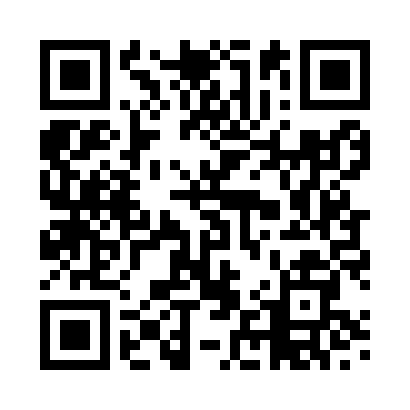 Prayer times for Benderloch, South Lanarkshire, UKMon 1 Jul 2024 - Wed 31 Jul 2024High Latitude Method: Angle Based RulePrayer Calculation Method: Islamic Society of North AmericaAsar Calculation Method: HanafiPrayer times provided by https://www.salahtimes.comDateDayFajrSunriseDhuhrAsrMaghribIsha1Mon3:014:371:267:1410:1411:502Tue3:024:381:267:1410:1311:503Wed3:024:391:267:1410:1311:494Thu3:034:401:267:1310:1211:495Fri3:034:411:267:1310:1111:496Sat3:044:421:267:1310:1111:487Sun3:054:431:277:1310:1011:488Mon3:054:441:277:1210:0911:489Tue3:064:461:277:1210:0811:4710Wed3:074:471:277:1110:0711:4711Thu3:084:481:277:1110:0611:4612Fri3:084:501:277:1010:0411:4613Sat3:094:511:277:1010:0311:4514Sun3:104:531:287:0910:0211:4515Mon3:114:541:287:0810:0011:4416Tue3:124:561:287:089:5911:4317Wed3:124:571:287:079:5811:4318Thu3:134:591:287:069:5611:4219Fri3:145:011:287:069:5511:4120Sat3:155:021:287:059:5311:4021Sun3:165:041:287:049:5111:4022Mon3:175:061:287:039:5011:3923Tue3:185:071:287:029:4811:3824Wed3:185:091:287:019:4611:3725Thu3:195:111:287:009:4411:3626Fri3:205:131:286:599:4311:3527Sat3:215:151:286:589:4111:3428Sun3:225:161:286:579:3911:3329Mon3:235:181:286:569:3711:3230Tue3:245:201:286:559:3511:3131Wed3:255:221:286:549:3311:30